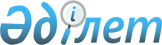 О внесении изменения в постановление Правительства Республики Казахстан от 7 июня 2006 года № 519Постановление Правительства Республики Казахстан от 4 октября 2008 года № 917

      Правительство Республики Казахстан ПОСТАНОВЛЯЕТ: 



      1. Внести в постановление Правительства Республики Казахстан от 7 июня 2006 года № 519 "Об утверждении Программы развития отрасли телекоммуникаций Республики Казахстан на 2006-2008 годы" (САПП Республики Казахстан, 2006 г., № 22, ст. 214) следующее изменение: 



      в Программе развития отрасли телекоммуникаций Республики Казахстан на 2006-2008 годы, утвержденной указанным постановлением: 

      в разделе 8. "План мероприятий по реализации Программы развития отрасли телекоммуникаций Республики Казахстан на 2006-2008 годы": 

      в подразделе 1.2. "Присоединение операторов связи": 

      графу 5 строки, порядковый номер 1.2.7 изложить в следующей редакции: 

      "IV квартал 2008 года". 



      2. Настоящее постановление вводится в действие со дня подписания.        Премьер-Министр 

      Республики Казахстан                       К. Масимов 
					© 2012. РГП на ПХВ «Институт законодательства и правовой информации Республики Казахстан» Министерства юстиции Республики Казахстан
				